師大會館師大館團體訂房申請表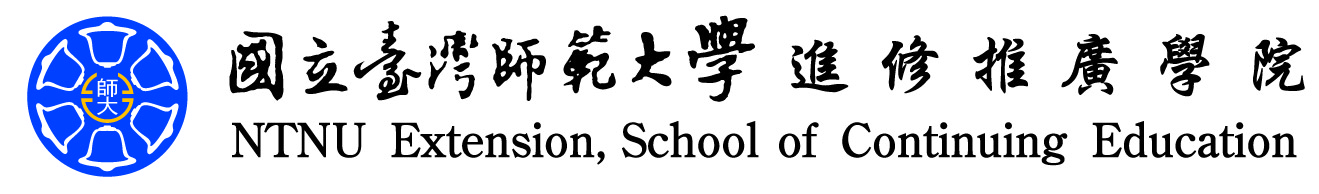 填表日：　　年　　月　　日訂房單位師大分機活動名稱校內系所單位章校內系所單位章聯絡人行動電話聯絡電話聯絡電話E-mail傳真電話傳真電話地址□□□-□□□□□-□□□□□-□□□□□-□□□□□-□□□□□-□□□□□-□□發票領取方式：□郵寄□當天領取發票領取方式：□郵寄□當天領取□二聯式抬頭:□三聯式抬頭:□二聯式抬頭:□三聯式抬頭:□二聯式抬頭:□三聯式抬頭:統一編號:統一編號:統一編號:統一編號:統一編號:校內經費來源□T/D/I類憑證　★若經費來源為T/D/I類，請於入住日前繳交"憑證明細表"及"黏貼憑證用紙"正本至本院一樓服務台。□開立收據(計畫經費…等)　　□E類經費(教育部補助)□T/D/I類憑證　★若經費來源為T/D/I類，請於入住日前繳交"憑證明細表"及"黏貼憑證用紙"正本至本院一樓服務台。□開立收據(計畫經費…等)　　□E類經費(教育部補助)□T/D/I類憑證　★若經費來源為T/D/I類，請於入住日前繳交"憑證明細表"及"黏貼憑證用紙"正本至本院一樓服務台。□開立收據(計畫經費…等)　　□E類經費(教育部補助)□T/D/I類憑證　★若經費來源為T/D/I類，請於入住日前繳交"憑證明細表"及"黏貼憑證用紙"正本至本院一樓服務台。□開立收據(計畫經費…等)　　□E類經費(教育部補助)□T/D/I類憑證　★若經費來源為T/D/I類，請於入住日前繳交"憑證明細表"及"黏貼憑證用紙"正本至本院一樓服務台。□開立收據(計畫經費…等)　　□E類經費(教育部補助)□T/D/I類憑證　★若經費來源為T/D/I類，請於入住日前繳交"憑證明細表"及"黏貼憑證用紙"正本至本院一樓服務台。□開立收據(計畫經費…等)　　□E類經費(教育部補助)□T/D/I類憑證　★若經費來源為T/D/I類，請於入住日前繳交"憑證明細表"及"黏貼憑證用紙"正本至本院一樓服務台。□開立收據(計畫經費…等)　　□E類經費(教育部補助)□T/D/I類憑證　★若經費來源為T/D/I類，請於入住日前繳交"憑證明細表"及"黏貼憑證用紙"正本至本院一樓服務台。□開立收據(計畫經費…等)　　□E類經費(教育部補助)□T/D/I類憑證　★若經費來源為T/D/I類，請於入住日前繳交"憑證明細表"及"黏貼憑證用紙"正本至本院一樓服務台。□開立收據(計畫經費…等)　　□E類經費(教育部補助)參訪目的□教學   □實習、研究   □學術交流   □會議   □其他參訪□教學   □實習、研究   □學術交流   □會議   □其他參訪□教學   □實習、研究   □學術交流   □會議   □其他參訪□教學   □實習、研究   □學術交流   □會議   □其他參訪□教學   □實習、研究   □學術交流   □會議   □其他參訪□教學   □實習、研究   □學術交流   □會議   □其他參訪□教學   □實習、研究   □學術交流   □會議   □其他參訪□教學   □實習、研究   □學術交流   □會議   □其他參訪□教學   □實習、研究   □學術交流   □會議   □其他參訪住房時間進房日期_____年_____月_____日退房日期_____年_____月_____日    共______晚□標準雙人房x ____ 間　□普通雙人房x ____ 間□標準單人房x ____ 間　□普通三人房x ____ 間□家庭雙人房x ____ 間　□普通四人房x ____ 間進房日期_____年_____月_____日退房日期_____年_____月_____日    共______晚□標準雙人房x ____ 間　□普通雙人房x ____ 間□標準單人房x ____ 間　□普通三人房x ____ 間□家庭雙人房x ____ 間　□普通四人房x ____ 間進房日期_____年_____月_____日退房日期_____年_____月_____日    共______晚□標準雙人房x ____ 間　□普通雙人房x ____ 間□標準單人房x ____ 間　□普通三人房x ____ 間□家庭雙人房x ____ 間　□普通四人房x ____ 間進房日期_____年_____月_____日退房日期_____年_____月_____日    共______晚□標準雙人房x ____ 間　□普通雙人房x ____ 間□標準單人房x ____ 間　□普通三人房x ____ 間□家庭雙人房x ____ 間　□普通四人房x ____ 間進房日期_____年_____月_____日退房日期_____年_____月_____日    共______晚□標準雙人房x ____ 間　□普通雙人房x ____ 間□標準單人房x ____ 間　□普通三人房x ____ 間□家庭雙人房x ____ 間　□普通四人房x ____ 間進房日期_____年_____月_____日退房日期_____年_____月_____日    共______晚□標準雙人房x ____ 間　□普通雙人房x ____ 間□標準單人房x ____ 間　□普通三人房x ____ 間□家庭雙人房x ____ 間　□普通四人房x ____ 間進房日期_____年_____月_____日退房日期_____年_____月_____日    共______晚□標準雙人房x ____ 間　□普通雙人房x ____ 間□標準單人房x ____ 間　□普通三人房x ____ 間□家庭雙人房x ____ 間　□普通四人房x ____ 間進房日期_____年_____月_____日退房日期_____年_____月_____日    共______晚□標準雙人房x ____ 間　□普通雙人房x ____ 間□標準單人房x ____ 間　□普通三人房x ____ 間□家庭雙人房x ____ 間　□普通四人房x ____ 間進房日期_____年_____月_____日退房日期_____年_____月_____日    共______晚□標準雙人房x ____ 間　□普通雙人房x ____ 間□標準單人房x ____ 間　□普通三人房x ____ 間□家庭雙人房x ____ 間　□普通四人房x ____ 間住房時間進房日期_____年_____月_____日退房日期_____年_____月_____日    共______晚□標準雙人房x ____ 間　□普通雙人房x ____ 間□標準單人房x ____ 間　□普通三人房x ____ 間□家庭雙人房x ____ 間　□普通四人房x ____ 間進房日期_____年_____月_____日退房日期_____年_____月_____日    共______晚□標準雙人房x ____ 間　□普通雙人房x ____ 間□標準單人房x ____ 間　□普通三人房x ____ 間□家庭雙人房x ____ 間　□普通四人房x ____ 間進房日期_____年_____月_____日退房日期_____年_____月_____日    共______晚□標準雙人房x ____ 間　□普通雙人房x ____ 間□標準單人房x ____ 間　□普通三人房x ____ 間□家庭雙人房x ____ 間　□普通四人房x ____ 間進房日期_____年_____月_____日退房日期_____年_____月_____日    共______晚□標準雙人房x ____ 間　□普通雙人房x ____ 間□標準單人房x ____ 間　□普通三人房x ____ 間□家庭雙人房x ____ 間　□普通四人房x ____ 間進房日期_____年_____月_____日退房日期_____年_____月_____日    共______晚□標準雙人房x ____ 間　□普通雙人房x ____ 間□標準單人房x ____ 間　□普通三人房x ____ 間□家庭雙人房x ____ 間　□普通四人房x ____ 間進房日期_____年_____月_____日退房日期_____年_____月_____日    共______晚□標準雙人房x ____ 間　□普通雙人房x ____ 間□標準單人房x ____ 間　□普通三人房x ____ 間□家庭雙人房x ____ 間　□普通四人房x ____ 間進房日期_____年_____月_____日退房日期_____年_____月_____日    共______晚□標準雙人房x ____ 間　□普通雙人房x ____ 間□標準單人房x ____ 間　□普通三人房x ____ 間□家庭雙人房x ____ 間　□普通四人房x ____ 間進房日期_____年_____月_____日退房日期_____年_____月_____日    共______晚□標準雙人房x ____ 間　□普通雙人房x ____ 間□標準單人房x ____ 間　□普通三人房x ____ 間□家庭雙人房x ____ 間　□普通四人房x ____ 間進房日期_____年_____月_____日退房日期_____年_____月_____日    共______晚□標準雙人房x ____ 間　□普通雙人房x ____ 間□標準單人房x ____ 間　□普通三人房x ____ 間□家庭雙人房x ____ 間　□普通四人房x ____ 間備註以下申請單位免填寫以下申請單位免填寫以下申請單位免填寫以下申請單位免填寫以下申請單位免填寫住宿費用付款資訊住宿費用付款資訊住宿費用付款資訊住宿費用付款資訊住宿費用付款資訊房間總費用：$____________，房間訂金：$____________訂金：$__________ 收據編號：_____________ 日期：______餘額：$__________ 收據編號：_____________ 日期：______房間總費用：$____________，房間訂金：$____________訂金：$__________ 收據編號：_____________ 日期：______餘額：$__________ 收據編號：_____________ 日期：______房間總費用：$____________，房間訂金：$____________訂金：$__________ 收據編號：_____________ 日期：______餘額：$__________ 收據編號：_____________ 日期：______房間總費用：$____________，房間訂金：$____________訂金：$__________ 收據編號：_____________ 日期：______餘額：$__________ 收據編號：_____________ 日期：______房間總費用：$____________，房間訂金：$____________訂金：$__________ 收據編號：_____________ 日期：______餘額：$__________ 收據編號：_____________ 日期：______1.現金  2.國內支票(抬頭：國立臺灣師範大學)  3.實體刷卡
4.匯款（為配合校內對帳作業，本院恕不接受ATM轉帳）1.現金  2.國內支票(抬頭：國立臺灣師範大學)  3.實體刷卡
4.匯款（為配合校內對帳作業，本院恕不接受ATM轉帳）1.現金  2.國內支票(抬頭：國立臺灣師範大學)  3.實體刷卡
4.匯款（為配合校內對帳作業，本院恕不接受ATM轉帳）1.現金  2.國內支票(抬頭：國立臺灣師範大學)  3.實體刷卡
4.匯款（為配合校內對帳作業，本院恕不接受ATM轉帳）1.現金  2.國內支票(抬頭：國立臺灣師範大學)  3.實體刷卡
4.匯款（為配合校內對帳作業，本院恕不接受ATM轉帳）房間總費用：$____________，房間訂金：$____________訂金：$__________ 收據編號：_____________ 日期：______餘額：$__________ 收據編號：_____________ 日期：______房間總費用：$____________，房間訂金：$____________訂金：$__________ 收據編號：_____________ 日期：______餘額：$__________ 收據編號：_____________ 日期：______房間總費用：$____________，房間訂金：$____________訂金：$__________ 收據編號：_____________ 日期：______餘額：$__________ 收據編號：_____________ 日期：______房間總費用：$____________，房間訂金：$____________訂金：$__________ 收據編號：_____________ 日期：______餘額：$__________ 收據編號：_____________ 日期：______房間總費用：$____________，房間訂金：$____________訂金：$__________ 收據編號：_____________ 日期：______餘額：$__________ 收據編號：_____________ 日期：______　匯款銀行：中國信託商業銀行-城中分行　戶 名：國立臺灣師範大學校務基金專戶　帳 號：107540140310請填寫此申請表並傳真待承辦人回覆後再行支付訂金　匯款完成後，請於匯款單據上註記"住房日期"及
  "訂房單位"回傳至2365-7293，始完成訂房手續。　匯款銀行：中國信託商業銀行-城中分行　戶 名：國立臺灣師範大學校務基金專戶　帳 號：107540140310請填寫此申請表並傳真待承辦人回覆後再行支付訂金　匯款完成後，請於匯款單據上註記"住房日期"及
  "訂房單位"回傳至2365-7293，始完成訂房手續。　匯款銀行：中國信託商業銀行-城中分行　戶 名：國立臺灣師範大學校務基金專戶　帳 號：107540140310請填寫此申請表並傳真待承辦人回覆後再行支付訂金　匯款完成後，請於匯款單據上註記"住房日期"及
  "訂房單位"回傳至2365-7293，始完成訂房手續。　匯款銀行：中國信託商業銀行-城中分行　戶 名：國立臺灣師範大學校務基金專戶　帳 號：107540140310請填寫此申請表並傳真待承辦人回覆後再行支付訂金　匯款完成後，請於匯款單據上註記"住房日期"及
  "訂房單位"回傳至2365-7293，始完成訂房手續。　匯款銀行：中國信託商業銀行-城中分行　戶 名：國立臺灣師範大學校務基金專戶　帳 號：107540140310請填寫此申請表並傳真待承辦人回覆後再行支付訂金　匯款完成後，請於匯款單據上註記"住房日期"及
  "訂房單位"回傳至2365-7293，始完成訂房手續。核示核示核示核示核示　匯款銀行：中國信託商業銀行-城中分行　戶 名：國立臺灣師範大學校務基金專戶　帳 號：107540140310請填寫此申請表並傳真待承辦人回覆後再行支付訂金　匯款完成後，請於匯款單據上註記"住房日期"及
  "訂房單位"回傳至2365-7293，始完成訂房手續。　匯款銀行：中國信託商業銀行-城中分行　戶 名：國立臺灣師範大學校務基金專戶　帳 號：107540140310請填寫此申請表並傳真待承辦人回覆後再行支付訂金　匯款完成後，請於匯款單據上註記"住房日期"及
  "訂房單位"回傳至2365-7293，始完成訂房手續。　匯款銀行：中國信託商業銀行-城中分行　戶 名：國立臺灣師範大學校務基金專戶　帳 號：107540140310請填寫此申請表並傳真待承辦人回覆後再行支付訂金　匯款完成後，請於匯款單據上註記"住房日期"及
  "訂房單位"回傳至2365-7293，始完成訂房手續。　匯款銀行：中國信託商業銀行-城中分行　戶 名：國立臺灣師範大學校務基金專戶　帳 號：107540140310請填寫此申請表並傳真待承辦人回覆後再行支付訂金　匯款完成後，請於匯款單據上註記"住房日期"及
  "訂房單位"回傳至2365-7293，始完成訂房手續。　匯款銀行：中國信託商業銀行-城中分行　戶 名：國立臺灣師範大學校務基金專戶　帳 號：107540140310請填寫此申請表並傳真待承辦人回覆後再行支付訂金　匯款完成後，請於匯款單據上註記"住房日期"及
  "訂房單位"回傳至2365-7293，始完成訂房手續。學服組：學服組：學服組：學服組：學服組：　匯款銀行：中國信託商業銀行-城中分行　戶 名：國立臺灣師範大學校務基金專戶　帳 號：107540140310請填寫此申請表並傳真待承辦人回覆後再行支付訂金　匯款完成後，請於匯款單據上註記"住房日期"及
  "訂房單位"回傳至2365-7293，始完成訂房手續。　匯款銀行：中國信託商業銀行-城中分行　戶 名：國立臺灣師範大學校務基金專戶　帳 號：107540140310請填寫此申請表並傳真待承辦人回覆後再行支付訂金　匯款完成後，請於匯款單據上註記"住房日期"及
  "訂房單位"回傳至2365-7293，始完成訂房手續。　匯款銀行：中國信託商業銀行-城中分行　戶 名：國立臺灣師範大學校務基金專戶　帳 號：107540140310請填寫此申請表並傳真待承辦人回覆後再行支付訂金　匯款完成後，請於匯款單據上註記"住房日期"及
  "訂房單位"回傳至2365-7293，始完成訂房手續。　匯款銀行：中國信託商業銀行-城中分行　戶 名：國立臺灣師範大學校務基金專戶　帳 號：107540140310請填寫此申請表並傳真待承辦人回覆後再行支付訂金　匯款完成後，請於匯款單據上註記"住房日期"及
  "訂房單位"回傳至2365-7293，始完成訂房手續。　匯款銀行：中國信託商業銀行-城中分行　戶 名：國立臺灣師範大學校務基金專戶　帳 號：107540140310請填寫此申請表並傳真待承辦人回覆後再行支付訂金　匯款完成後，請於匯款單據上註記"住房日期"及
  "訂房單位"回傳至2365-7293，始完成訂房手續。訂房作業須知為維護您的權益，請務必詳閱本訂房作業須知，完成訂房之客人，均視為同意本院之住房規範。本館依據教育部及所屬機關學校住宿設施經營管理及安全維護要點辦理，入住對象係指提供教學、實習、研究、學術交流、會議及參訪人員為原則。優惠價認定身分為教師、本校系所單位邀請之貴賓(憑申請表)、師大校友(本人憑畢業證書影本及有照證件)、師大教職員、師大學生憑服務證或學生證享有優待價，一證限優待一房，需於住房當日出示相關證明文件，不予事後補件。住宿期間：自15:00至翌日11:00止，超過時間以ㄧ日計費。※ 住宿費用應於入住前繳清。本館之門禁時間為23:30至翌日6:00，如因搭機航班時間之故，需事先告知櫃台。本館為節能減碳及落實環保政策，請儘量自備盥洗用具使用，感謝您的配合。「師大館」訂房達6間次 (含)以上，請填寫住宿申請表傳真並待承辦人回覆後三日內支付房價總額30%為訂金，經確認後始完成訂房手續。團體當次訂房100間次(含)以上，並一次付清全額者，可享一般價9折優惠。恕不提供加床及加人數之入住服務。各房型若入住超出本館規定人數上限，每人得加收$300元整。取消訂房之退款說明旅客於入住日期前14日取消訂房時，將不收取取消訂房手續費。旅客於入住日期前7至13日取消訂房時，應負擔訂金之50%為訂房取消費用。旅客於入住日期前1至6日取消訂房時，應負擔訂金之80%為訂房取消費用。旅客於入住日期當天取消訂房或怠於通知者，應負擔訂金之100%為訂房取消費用。取消訂房日依來電通知日計算，可退金額需退至原發票之抬頭帳戶中，作業時間約為一個月。更改訂房說明付訂金之住客若於入住日七天前（不含入住日當天），更改已確認訂房之入住日期（最多僅可延展保留半年），將不另行收取手續費，惟同一筆訂單僅限更改乙次。更改後恕不再接受取消訂房；若更改後金額大於原訂單金額，旅客仍需再行支付差額。聯絡請洽電話：（02）7734-5857 電子郵件：h94m4@ntnu.edu.tw 蔡香鈺小姐。本人_______________已詳閱師大會館師大館住房之相關規定，並同意遵守。（未簽名視同無效訂房）